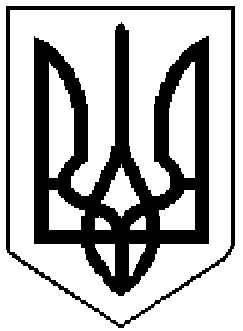 РОГАТИНСЬКА МІСЬКА РАДАІВАНО-ФРАНКІВСЬКОЇ ОБЛАСТІПОЗАЧЕРГОВЕ ЗАСІДАННЯ МІСЬКОЇ КОМІСІЇ З ПИТАНЬ  ТЕХНОГЕННО-ЕКОЛОГІЧНОЇ БЕЗПЕКИ І НАДЗВИЧАЙНИХ  СИТУАЦІЙПРОТОКОЛвід 02 листопада 2022 року   № 10				м. РогатинГоловував: перший заступник  міського голови, перший заступник голови комісії Микола Шинкар.Протокол засідання вів: начальник відділу з питань надзвичайних ситуацій, цивільного захисту населення та оборонної роботи Іван Сидоренко.Присутні: Члени комісії, запрошені (за окремим списком).Порядок денний засідання.Про стан  готовності захисного укриття в КНП «Рогатинський ЦПМ-СД».Про стан  готовності захисного укриття у Верхньолипицькому закладі дошкільної освіти «Колосок».РОЗГЛЯД ПИТАНЬ:Слухали: Про стан  готовності захисного укриття в КНП «Рогатинський ЦПМ-СД» (В.Денисюк).За результатами доповіді та з урахуванням обговорення , комісія ВИРІШИЛА:1. Інформацію про  роботу по приведенню захисного укриття в КНП «Рогатинський ЦПМ-СД» у відповідність до  нормативних вимог взяти до відома.2. Доповнити в реєстр споруд подвійного призначення та найпростіших  захисних укриттів Рогатинської міської територіальної громади  у Книзі обліку споруд подвійного призначення та найпростіших укриттів, затвердженої на позачерговому засіданні міської комісії з питань техногенно-екологічної безпеки і надзвичайних ситуацій № 6 від 24 серпня 2022 року (зі змінами), а саме (згідно з додатком):	2.1. Пункт 44 – Комунальне некомерційне підприємство «Рогатинський центр первинної медико-санітарної допомоги».3. КНП «Рогатинський ЦПМ-СД» (В.Денисюк):3.1. Забезпечити постійний контроль за станом експлуатації захисного укриття шляхом регулярного моніторингу;3.2.   Забезпечити належний санітарний стан даного укриття.Термін: постійно4. Контроль за виконанням цього рішення покласти на заступника міського голови В. Штогрина.Слухали: Про стан  готовності захисного укриття у Верхньолипицькому закладі дошкільної освіти «Колосок» (Г.Романко).За результатами доповіді та з урахуванням обговорення , комісія ВИРІШИЛА:1. Інформацію про  роботу по приведенню захисного укриття у Верхньолипицькому закладі дошкільної освіти «Колосок» у відповідність до  нормативних вимог взяти до відома.2. Доповнити в реєстр споруд подвійного призначення та найпростіших  захисних укриттів Рогатинської міської територіальної громади  у Книзі обліку споруд подвійного призначення та найпростіших укриттів захисних укриттів, затвердженої на позачерговому засіданні міської комісії з питань техногенно-екологічної безпеки і надзвичайних ситуацій № 6 від 24 серпня 2022 року, а саме (згідно з додатком):	2.1. Пункт 45 - Верхньолипицький заклад дошкільної освіти «Колосок» Рогатинської міської ради.3. Відділу освіти (Г.Романко) забезпечити постійний контроль за станом експлуатації захисного укриття шляхом регулярного моніторингу.4. Керівнику Верхньолипицького закладу дошкільної освіти «Колосок» (Л.Хребтик) забезпечити належний санітарний стан укриття.Термін: постійно5. Контроль за виконанням цього рішення покласти на заступника міського голови В.Штогрина.Заступник голови комісії                                                Микола ШИНКАРСекретар комісії                                                               Іван СИДОРЕНКО